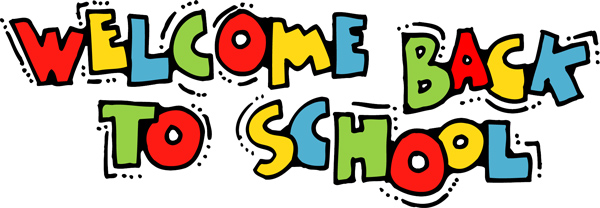 September 2016Thank you to Sun Life for their sponsorship with our Meet the Teacher night.  It was great to see so many families come and meet our staff.  Thank you to our parents who helped with set up, serving and clean up.Activity period is well underway and we have had a great turn out by students.  We are always looking for parents or grandparents who are interested in offering an activity.  If you are interested contact the school.We would like to welcome to the RPS family Dwayne Bustard who will be our new daytime custodian.  Dwayne begins next week and we look forward to working with him.Reminders to parents – please return your updated information forms that came home.  Messages will typically go home by email and it is essential that contact information is correct.Parents are reminded that student drop off and pick up is not in the staff parking lot or in either of the businesses located near the school.  The safety of our students is paramount and as such we ask that you avoid these areas that are unsupervised by staff.Social Media Tip for Students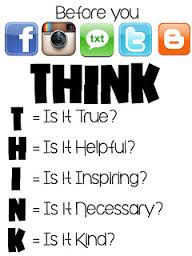 I would like to take this time to thank the RPS community for the warm welcome that has been extended to me since returning.  Ms. Marr and I look forward to working with you this year. 